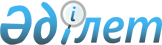 Об утверждении Положения коммунального государственного учреждения "Шиелийский районный финансовый отдел"
					
			Утративший силу
			
			
		
					Постановление Шиелийского районного акимата Кызылординской области от 22 декабря 2015 года № 688. Зарегистрировано Департаментом юстиции Кызылординской области 22 января 2016 года № 5318. Утратило силу постановлением Шиелийского районного акимата Кызылординской области от 24 июня 2016 года № 835      Сноска. Утратило силу постановлением Шиелийского районного акимата Кызылординской области от 24.06.2016 № 835 (вводится в действие со дня подписания).

      В соответствии с Законом Республики Казахстан от 23 января 2001 года “О местном государственном управлении и самоуправлении в Республике Казахстан” и подпунктом 8) статьи 18 Закона Республики Казахстан от 1 марта 2011 года “О государственном имуществе” акимат Шиелийского района ПОСТАНОВЛЯЕТ:

      1. Утвердить прилагаемое Положение коммунального государственного учреждения "Шиелийский районный финансовый отдел".

      2. Контроль за исполнением постановления возложить на заместителя акима Шиелийского района Жагыпбарова Т.

      3. Настоящее постановление вводится в действие по истечении десяти календарных дней после дня первого официального опубликования.

 ПОЛОЖЕНИЕ коммунального государственного учреждения "Шиелийский районный финансовый отдел" 1. Общие положения      1. Коммунальное государственное учреждение "Шиелийский районный финансовый отдел" является государственным органом Республики Казахстан, осуществляющим руководство в сферах ведение бюджетного учета и отчетности по исполнению местного бюджета, управление коммунальной собственностью.

      2. Коммунальное государственное учреждение "Шиелийский районный финансовый отдел" не имеет ведомства.

      3. Коммунальное государственное учреждение "Шиелийский районный финансовый отдел" осуществляет свою деятельность в соответствии с Конституцией и законами Республики Казахстан, актами Президента и Правительства Республики Казахстан, иными нормативными правовыми актами, а также настоящим Положением.

      4. Коммунальное государственное учреждение "Шиелийский районный финансовый отдел" является юридическим лицом в организационно – правовой форме государственного учреждения, имеет печать и штампы с изображением герба Республики Казахстан, со своим наименованием на государственном языке, бланки установленного образца, а также в соответствии с законодательством Республики Казахстан счета в органах Казначейства.

      5. Коммунальное государственное учреждение "Шиелийский районный финансовый отдел" вступает в гражданско – правовые отношения от собственного имени.

      6. Коммунальное государственное учреждение "Шиелийский районный финансовый отдел" имеет право выступать стороной гражданско – правовых отношений от имени государства, если оно уполномочено на это в соответствии с законодательством.

      7. Коммунальное государственное учреждение "Шиелийский районный финансовый отдел" по вопросам своей компетенции в установленном законодательством порядке принимает решения, оформляемые приказами руководителя коммунальное государственное учреждение "Шиелийский районный финансовый отдел" и другими актами, предусмотренными законодательством Республики Казахстан.

      8. Структура и лимит штатной численности коммунального государственного учреждения "Шиелийский районный финансовый отдел" утверждается в соответствии с действующим законодательством.

      9. Местонахождение юридического лица: индекс 120700, Республика Казахстан, Кызылординская область, Шиелийский район, поселок Шиели, улица С.Сейфуллина 69/1.

      10. Полное наименование государственного органа – коммунальное государственное учреждение "Шиелийский районный финансовый отдел".

      11. Настоящее Положение является учредительным документом коммунального государственного учреждения "Шиелийский районный финансовый отдел".

      12. Финансирование деятельности коммунального государственного учреждения "Шиелийский районный финансовый отдел" осуществляется из местного бюджета.

      13. Коммунальному государственному учреждению "Шиелийский районный финансовый отдел" запрещается вступать в договорные отношения с субъектами предпринимательства на предмет выполнения обязанностей, являющихся функциями коммунального государственного учреждения "Шиелийский районный финансовый отдел".

      Если коммунальному государственному учреждению "Шиелийский районный финансовый отдел" законодательными актами предоставлено право осуществлять приносящую доходы деятельность, то доходы, полученные от такой деятельности, направляются в доход государственного бюджета.

 2. Миссия, основные задачи, функции, права и обязанности государственного органа      14. Миссия коммунального государственного учреждения "Шиелийский районный финансовый отдел" анализ исполнения бюджета района и деятельность по реализации государственной политики в сфере коммунальной собственности района.

      15. Задачи:

      1) формирование основных направлений стратегических целей и приоритетов социально-экономического развития района;

      2) формирование бюджета района и совершенствование исполнительного процесса;

      3) сбор отчетов и ведение мониторинга по государственным закупкам и управлении коммунальной собственностью в районном масштабе.

      16. Функции:

      1) организация исполнения районного бюджета;

      2) анализ исполнения бюджета района, определение основных показателей проекта бюджета района;

      3) проведение оценки имущества в целях налогобложения;

      4) управление районным коммунальным имуществом, если иное не предусмотрено законами Республики Казахстан, осуществляют меры по его защите;

      5) принятие решения о приватизации районного коммунального имущества;

      6) проведение конкурса в соответствии с Законом Республики Казахстан "О государственных закупках" по определению периодического печатного издания для опубликования извещения о проведении торгов по приватизации районного коммунального имущества;

      7) предоставление районного коммунального имущества в имущественный наем (аренду), доверительное управление физическим лицам и негосударственным юридическим лицам без права последующего выкупа, с правом последующего выкупа или правом последующей передачи в собственность субъектам малого предпринимательства на безвозмездной основе, если иное не предусмотрено законами Республики Казахстан;

      8) обеспечение контроля за использованием и сохранностью районного коммунального имущества;

      9) осуществление контроля и анализ выполнения планов развития коммунальных государственных предприятий, созданной местным исполнительным органом района, контролируемых государством акционерных обществ и товариществ с ограниченной ответственностью;

      10) закрепление районного коммунального имущества за районными коммунальными юридическими лицами;

      11) принятие решения о передаче районного коммунального имущества, а также денег в соответствии с Бюджетным кодексом Республики Казахстан в уставный капитал товариществ с ограниченной ответственностью либо в оплату акций акционерных обществ;

      12) принятие решения об использовании районного коммунального имущества, в том числе о передаче его в залог, имущественный наем (аренду), безвозмездное пользование и доверительное управление, если иное не предусмотрено законами Республики Казахстан;

      13) организация учета, хранение, оценку и дальнейшее использование районного коммунального имущества, обращенного (поступившего) в коммунальную собственность, признанного в порядке, установленном законодательством Республики Казахстан, бесхозяйным, перешедшего государству по праву наследования, а также выморочного имущества, находок, безнадзорных животных, безвозмездно перешедших в порядке, установленном законодательством Республики Казахстан, в коммунальную собственность, доли кладов, не содержащих вещей, относящихся к культурным ценностям;

      14) осуществление контроля за выполнением доверительным управляющим обязательств по договору доверительного управления районным коммунальным имуществом;

      15) осуществление приватизации районного коммунального имущества, в том числе привлечение посредника для организации процесса приватизации, обеспечение оценки объекта приватизации, осуществление подготовки и заключении договоров купли-продажи объекта приватизации и контроль за соблюдением условий договоров купли-продажи;

      16) утверждение устава (положение) районных коммунальных юридических лиц, внесение в него изменения и дополнения.

      17) осуществляет иные функции, установленные законодательством Республики Казахстан.

      17. Права и обязанности:

      1) запрашивать и получать в установленном законодательством порядке от государственных органов, организаций, их должностных лиц необходимую информацию и материалы;

      участвовать в пределах компетенции в разработке проектов правовых и нормативных правовых актов;

      осуществлять иные права, предусмотренные действующими законодательными актами.

      2) рассматривать обращения, направленные физическими и юридическими лицами, контролировать их исполнение, в случаях и порядке, установленном законодательством Республики Казахстан, предоставляеть на них ответы;

      организовывать прием физических лиц и представителей юридических лиц;

      принимать законные и обоснованные решения;

      обеспечивать контроль за исполнением принятых решений;

      реализовывать иные обязанности, предусмотренные действующим законодательством.

 3. Организация деятельности государственного органа      18. Руководство коммунального государственного учреждения "Шиелийский районный финансовый отдел" осуществляется руководителем, который несет персональную ответственность за выполнение возложенных на коммунальное государственное учреждение "Шиелийский районный финансовый отдел" задач и осуществление им своих функций.

      19. Руководитель коммунального государственного учреждения "Шиелийский районный финансовый отдел" назначается на должность и освобождается от должности акимом района.

      20. Полномочия руководителя:

      1) определяет полномочия и обязанности сотрудников отдела;

      2) представляет отдел в государственных органах и иных организациях в пределах своей компетенции;

      3) подписывает акты отдела;

      4) в соответствии с законодательством назначает на должности и освобождает от должности сотрудников отдела;

      5) в установленном законодательством порядке поощряет сотрудников отдела и налагает на них дисциплинарные взыскания; 

      6) несет персональную ответственность по каждому факту допущения служащими отдела правонарушения коррупционного характера;

      7) в пределах своей компетенции осуществляет стратегию гендерного равенства;

      8) осуществляет иные полномочия в соответствии с законодательством Республики Казахстан.

      Исполнение полномочий руководителя коммунального государственного учреждения "Шиелийский районный финансовый отдел" в период его отсутствия осуществляется лицом, его замещающим в соответствии с действующим законодательством.

 4. Имущество государственного органа      21. Коммунальное государственное учреждение "Шиелийский районный финансовый отдел" может иметь на праве оперативного управления обособленное имущество в случаях, предусмотренных законодательством.

      Имущество коммунального государственного учреждения "Шиелийский районный финансовый отдел" формируется за счет имущества, переданного ему собственником, а также имущества (включая денежные доходы), приобретенного в результате собственной деятельности и иных источников, не запрешенных законодательством Республики Казахстан.

      22. Имущество закрепленное за коммунальным государственным учреждением "Шиелийский районный финансовый отдел", относится к коммунальной собственности.

      23. Коммунальное государственное учреждение "Шиелийский районный финансовый отдел" не вправе самостоятельно отчуждать или иным способом распоряжаться закрепленным за ним имуществом, приобретенным за счет средств, выданных ему по плану финансирования, если иное не установлено законодательством. 

 5. Реорганизация и упразднение государственного органа      24. Реорганизация и упразднение коммунального государственного учреждения "Шиелийский районный финансовый отдел" осуществляется в соответствии с законодательством Республики Казахстан.


					© 2012. РГП на ПХВ «Институт законодательства и правовой информации Республики Казахстан» Министерства юстиции Республики Казахстан
				
      Аким района

К. Сарсенбаев
Утверждено постановлением
акимата Шиелийского района
от "22" декабря 2015 г № 688